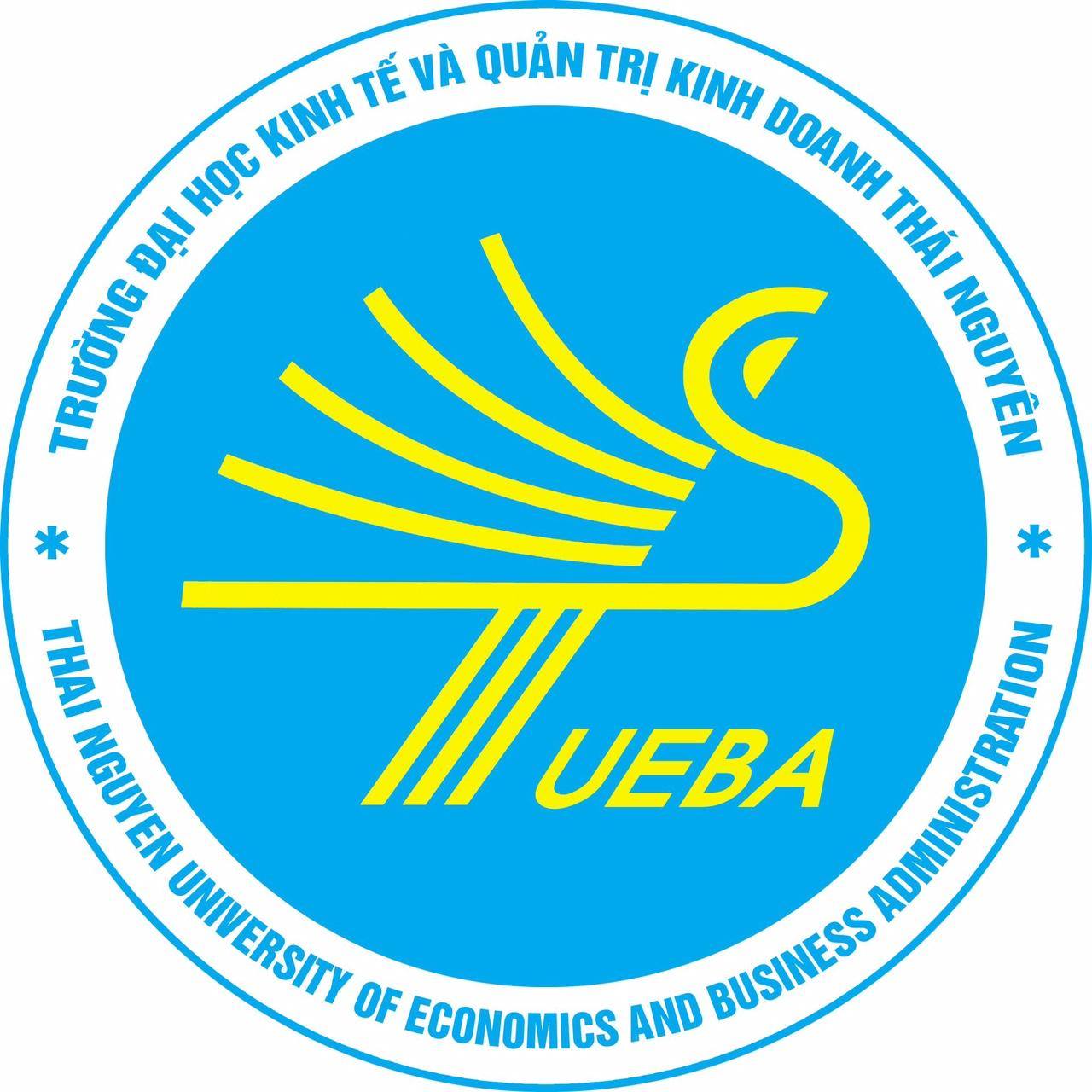 ĐỀ CƯƠNG CHI TIẾT HỌC PHẦN1. Tên học phần: Triết học;				Mã học phần: MLP 1312. Tên Tiếng Anh: Maxism - Leninism Philosophy;		3. Số tín chỉ: 03 tín chỉ (36 tiết lý thuyết, 18 tiết thảo luận)Giảng dạy cho CTĐT: Quản trị Marketing 4. Điều kiện tham gia học tập học phần	Môn học tiên quyết : Không	Môn học trước : Không	Khác: Không5. Các giảng viên phụ trách học phần6. Mô tả học phần:Học phần này cung cấp cho sinh viên kiến thức cơ bản về môn học Triết học Mác – Lênin giúp sinh viên có khả năng nắm vững những vấn đề lý luận của chủ nghĩa Mác – Lênin, bao gồm: vật chất và ý thức; phép biện chứng duy vật; lý luận nhận thức của chủ nghĩa duy vật biện chứng; hình thái kinh tế - xã hội; giai cấp và dân tộc; nhà nước và cách mạng; ý thức xã hội; triết học về con người. Bên cạnh đó, học phần sẽ giúp người học có khả năng phân tích các vấn đề thực tiễn của đời sống kinh tế - chính trị - xã hội của đất nước và trên thế giới.7. Mục tiêu học phần (Course Objectives - COs)8. Chuẩn đầu ra của học phần (Course Learning Outcomes - CLOs)Mối tương thích giữa CĐR học phần với Triết lý giáo dục củaTrường Đại học kinh tế và Quản trị kinh doanhMa trận mức độ đáp ứng của CĐR học phần đối với CĐR CTĐTMức độ đáp ứng được mã hóa theo 3 mức từ I, R và M trong đó:- Mức I (Introduction):  Giới thiệu (làm quen)- Mức R (Reinforced): Tăng cường (củng cố)- Mức M (Master): Đáp ứng đầy đủ (chuyên sâu) 9. Nhiệm vụ của sinh viên 9.1. Phần lý thuyết, bài tập, thảo luận- Dự lớp  80 % tổng số thời lượng của học phần.- Chuẩn bị nội dung thảo luận.  -  Hoàn thành các bài tập được giao.  - Nghiên cứu tài liệu học tập.9.2. Phần thực hành, tiểu luận (nếu có)Sinh viên hoàn thành các bài tiểu luận theo yêu cầu.9.3. Phần khác (nếu có): Trong toàn khóa học, sinh viên có thể tham gia các cuộc thi tìm hiểu kiến thức các môn Lý luận Chính trị, tham dự chương trình tọa đàm các chuyên đề Lý luận Chính trị và kết hợp tham quan thực tế theo kế hoạch của Nhà trường tổ chức.10. Tài liệu học tập- Sách, giáo trình chính:1. Bộ Giáo dục và Đào tạo, Giáo trình Triết học Mác - Lênin (dành cho bậc đại học không chuyên lý luận chính trị), Nxb. Chính trị quốc gia, Hà Nội, 2021.- Tài liệu tham khảo:2. Bài giảng Triết học Mác - Lênin, Bộ môn Lý luận Chính trị, Khoa Khoa học cơ bản, Trường Đại học Kinh tế & QTKD, Đại học Thái Nguyên, 2022. 3. Bộ Giáo dục và Đào tạo, Giáo trình triết học Mác-Lênin, Nxb. Lý luận chính trị, Hà Nội, 2007.4. Bộ Giáo dục và Đào tạo, Giáo trình Những Nguyên lý cơ bản của chủ nghĩa Mác Lênin, Nxb. Chính trị quốc gia, Hà Nội, 2017.5. C. Mác - Ph.Ănghen, Toàn tập, tập 2, Nxb Chính trị quốc gia, Hà Nội, 1995.6. C. Mác-Ph.Ănghen, Toàn tập, tập 3, Nxb Chính trị quốc gia, Hà Nội, 1995.7. C.Mác-Ph.Ănghen, Toàn tập, tập 4, Nxb Chính trị quốc gia, Hà Nội, 1995.8. Câu hỏi trắc nghiệm triết học Mác - Lênin, Nxb Trẻ, Hồ Chí Minh, 2010.9. Bùi Đăng Duy, Nguyễn Tiến Dũng, Lịch sử triết học phương Tây hiện đại, Nxb. Tổng hợp, Hồ Chí Minh, 2005.10. Nguyễn Như Hải, Triết học trong khoa học tự nhiên, Nxb. Giáo dục, Hà Nội, 2008.11. Nguyễn Hữu Vui, Lịch sử Triết học, Nxb. Chính trị quốc gia, Hà Nội, 2004.12. Đảng Cộng sản Việt Nam: Văn kiện Đại hội đại biểu toàn quốc lần thứ IX, Nxb. Chính trị Quốc gia, Hà Nội, 2001.13. Đảng Cộng sản Việt Nam: Văn kiện Đại hội đại biểu toàn quốc lần thứ X, Nxb. Chính trị Quốc gia, Hà Nội, 2006.14. Đảng Cộng sản Việt Nam: Văn kiện Đại hội đại biểu toàn quốc lần thứ XI, Nxb. Chính trị quốc gia, Hà Nội, 2011.15. Đảng Cộng sản Việt Nam: Văn kiện Đại hội đại biểu toàn quốc lần thứ XII, Nxb. Chính trị Quốc gia, Hà Nội, 2016.16. Đảng Cộng sản Việt Nam: Văn kiện Đại hội đại biểu toàn quốc lần thứ XIII, Nxb. Chính trị Quốc gia Sự thật, Hà Nội, 2021.11. Phương pháp giảng dạy – học tập	- Phương pháp giảng dạy - học tập của học phầnMa trận quan hệ giữa chuẩn đầu ra học phần và phương pháp giảng dạy - học tập12. Nội dụng giảng dạy chi tiết13. Phương pháp, công cụ, tiêu chí đánh giá13.1. Các phương pháp đánh giá13.2. Công cụ, tiêu chí đánh giá* Ma trận đánh giá chuẩn đầu ra* Đánh giá học phần Đánh giá thường xuyên Đánh giá điểm giữa kỳ: Bài kiểm tra viết 50 phút theo thang điểm 10 dựa trên đề và đáp án được thiết kế sẵn của Bộ môn Lý luận Chính trị.Đánh giá điểm thi kết thúc học phần: Bài kiểm tra viết 90 phút theo thang điểm 10 dựa trên đề và đáp án từ Bộ ngân hàng câu hỏi được thiết kế sẵn của Bộ môn Lý luận Chính trị.Điểm học phần được đánh giá theo thang điểm 10 sau đó quy đổi sang thang điểm chữ.	Điểm học phần là tổng điểm của tất cả các điểm đánh giá bộ phận của học phần nhân với trọng số tương ứng. Điểm học phần làm tròn đến một chữ số thập phân, sau đó được chuyển thành điểm chữ.	Điểm đánh giá bộ phận gồm:+ Điểm kiểm tra thường xuyên: 30%+ Điểm thi giữa học phần: 20% + Điểm thi kết thúc học phần: 50% 13.3. Hệ thống tính điểmĐiểm học phần được đánh giá theo thang điểm 10 sau đó quy đổi sang thang điểm chữ.	Điểm học phần là tổng điểm của tất cả các điểm đánh giá bộ phận của học phần nhân với trọng số tương ứng. Điểm học phần làm tròn đến một chữ số thập phân, sau đó được chuyển thành điểm chữ.	Điểm đánh giá bộ phận gồm:+ Điểm kiểm tra thường xuyên: 30%+ Điểm thi giữa học phần: 20% + Điểm thi kết thúc học phần: 50% 13.4. Kế hoạch kiểm tra, đánh giá13.5. Bảng đối chiếu các CĐR học phần được đánh giá14. Các yêu cầu đối với sinh viên- Chấp hành đầy đủ nội quy, quy chế của Nhà trường, của Lớp học.- Chuẩn bị bài đầy đủ trước khi đến lớp. Tham gia xây dựng bài học, lĩnh hội kiến thức, liên hệ vận dụng kiến thức với bản thân, chuyên ngành học tập, thực tiễn hoạt động xây dựng đất nước.- Hoàn thành đúng hạn và yêu cầu bài tập được giao.15. Ngày phê duyệt lần đầu: 16. Cấp phê duyệt:17. Tiến trình cập nhật ĐCCTTRƯỜNG ĐẠI HỌC KINH TẾ &QTKDKHOA: KHOA KHOA HỌC CƠ BẢNBộ môn phụ trách: Lý luận chính trịSTTHọc hàm, học vị, họ tênSố điện thoạiEmailGhi chú1TS. Ngô Thị Tân Hương0974.055.252tanhuong@tueba.edu.vn2TS. Nguyễn Thị Nội0989.346.178ntnoi@tueba.edu.vn3TS. Trần Văn Giảng0974.843.267tvgiang@tueba.edu.vn4TS. Đinh Thị Tuyết0987.819.808dinhthituyet@tueba.edu.vn5TS. Dương Thị Hương0979.787.221dthuong@tueba.edu.vn6Th.S Đàm Thị Hạnh0349.589.708dthanh@tueba.edu.vn7Th.S. Nguyễn Thị Thủy0987.988.877ntthuy2020@tueba.edu.vnMục tiêuMô tảHọc phần này trang bị cho sinh viên:Chuẩn đầu raCTĐTTrình độ năng lựcCO1Sinh viên nắm vững các kiến thức  thức cơ bản nhất của môn học Triết học Mác – Lêninvề thế giới quan, phương pháp luận duy vật biện chứng, duy vật lịch sử.PLO1: (1.1. CTĐT Quản trị Marketing)3CO2Sinh viên nâng cao năng lực hiểu biết thực tiễn và khả năng vận dụng các kiến thức đã lĩnh hội vào việc xem xét, đánh giá những vấn đề kinh tế - chính trị - xã hội của đất nước và thế giới trong giai đoạn hiện nay. PLO2: (2.5. CTĐT Quản trị Marketing)3CO3Sinh viên có thái độ nghiêm túc, đúng đắn trong nhìn nhận, đánh giá các sự vật, hiện tượng.PLO3: (3.1. CTĐT Quản trị Marketing)3CĐR học phầnMô tảSau khi học xong môn học này, người học có thể:Chuẩn đầu ra CTĐTTrình độ năng lựcCLO1Sinh viên được trang bị những tri thức cơ bản về triết học và triết học Mác – Lênin; những nội dung cơ bản của chủ nghĩa duy vật biện chứng; những nội dung cơ bản của chủ nghĩa duy vật lịch sử.PLO1: 1.1, PLO2: 2.5, PLO3: 3.1 CTĐT Quản trị Marketing3CLO2- Sinh viên nhận thức được triết học nói chung, điều kiện và tiền đề ra đời của triết học Mác – Lênin; nhận thức thực chất cuộc cách mạng trong triết học do C.Mác và Ph.Ăngghen thực hiện và các giai đoạn hình thành, phát triển triết học Mác – Lênin; vai trò của triết học Mác – Lênin trong đời sống xã hội và trong thời đại ngày nay.- Sinh viên hiểu được quan điểm cơ bản của chủ nghĩa duy vật biện chứng về vật chất, các hình thức, phương thức tồn tại của vật chất; nguồn gốc, bản chất của ý thức; mối quan hệ biện chứng giữa vật chất và ý thức; những nội dung cơ bản của phép biện chứng duy vật; lý luận nhận thức của chủ nghĩa duy vật duy vật biện chứng.- Sinh viên nắm chắc và hiểu rõ các kiến thức cơ bản của chủ nghĩa duy vật lịch sử với các nội dung: học thuyết hình thái kinh tế - xã hội; giai cấp và dân tộc; nhà nước và cách mạng; ý thức xã hội; triết học về con người.PLO1: 1.1, PLO2: 2.5, PLO3: 3.1 CTĐT Quản trị Marketing3CLO3- Sinh viên biết vận dụng tri thức đã học làm cơ sở cho việc nhận thức những nguyên lý cơ bản của triết học Mác – Lênin; biết đấu tranh chống lại những luận điểm sai trái phủ nhận sự hình thành, phát triển của triết học.- Hiểu đúng tinh thần, bản chất các nguyên lý, các phạm trù, các quy luật của Triết học Mác – Lênin. Vận dụng linh hoạt, sáng tạo những quan điểm khoa học, thế giới quan, phương pháp luận, nhân sinh quan cách mạng vào các hoạt động nhận thức và các hoạt động thực tiễn, trong rèn luyện và tu dưỡng đạo đức, đáp ứng yêu cầu của con người Việt Nam trong sự nghiệp bảo vệ Tổ quốc và xây dựng thành công chủ nghĩa xã hội.- Sinh viên nhận thức và vận dụng các nguyên tắc phương pháp luận rút ra từ các nội dung của chủ nghĩa duy vật biện chứng vào nhận thức và thực tiễn; ý nghĩa phương pháp luận của chủ nghĩa duy vật lịch sử vào phân tích và vận dụng sáng tạo của Đảng Cộng sản Việt Nam trong thực tiễn cách mạng Việt Nam.PLO1: 1.1, PLO2: 2.5, PLO3: 3.1 CTĐT Quản trị Marketing3Nội dung của triết lý giáo dụcNội dung của triết lý giáo dụcCĐR học phầnSáng tạoĐào tạo hướng tới phát huy tối đa khả năng của người học, chủ động tiếp cận và nắm bắt các cơ hội trong đời sống xã hội, trong nghề nghiệpCLO2,CLO3Thực tiễnĐào tạo người học có phẩm chất đạo đức, có tri thức, kỹ năng đáp ứng yêu cầu cần thiết phù hợp với nhu cầu của xã hội hiện đại, của thị trường lao động và nhu cầu học tập tự thân của mỗi ngườiCLO3Hội nhậpĐào tạo giúp người học tích lũy tri thức và kỹ năng nghề nghiệp, chủ động hội nhập quốc tế, phù hợp xu thế phát triển bền vữngCLO1, CLO2, CL03CĐR học phầnCĐR của CTĐTCĐR của CTĐTCĐR của CTĐTCĐR của CTĐTCĐR của CTĐTCĐR của CTĐTCĐR của CTĐTCĐR của CTĐTCĐR của CTĐTCĐR của CTĐTCĐR của CTĐTCĐR của CTĐTCĐR của CTĐTCĐR của CTĐTCĐR của CTĐTCĐR học phầnPLO1PLO1PLO1PLO1PLO1PLO2PLO2PLO2PLO2PLO2PLO3PLO3PLO3PLO3PLO3CĐR học phần1.12.53.1CLO1RCLO2ICLO3IHộp 1: Phương pháp giảng dạy - học tập          Thực hiện mục tiêu đào tạo theo chương trình Quản trị Marketing, Bộ môn Lý luận Chính trị thực hiện các phương pháp giảng dạy - học tập chính bao gồm: Phương pháp dạy học trực tiếp, dạy học tương tác, thuyết trình và tự học.Hộp 2:  Phương pháp dạy học của CTĐT 1. Dạy học trực tiếpDạy học trực tiếp là chiến lược dạy học trong đó thông tin được chuyển tải đến với người học theo cách trực tiếp, giảng viên trình bày và sinh viên lắng nghe, nhằm đạt mục đích truyền đạt cho người học những thông tin cơ bản, giải thích một kỹ năng mới.Các phương pháp giảng dạy theo chiến lược này được TCE áp dụng gồm phương pháp giải thích cụ thể (Explicit Teaching), thuyết giảng (Lecture) và phương pháp tham luận (Guest Lecture).1. Giải thích cụ thể (Explicit Teaching): Đây là phương pháp thuộc chiến lược dạy học trực tiếp trong đó giảng viên hướng dẫn và giải thích chi tiết cụ thể các nội dung cơ bản của chủ nghĩa duy vật biện chứng, chủ nghĩa duy vật lịch sử, giúp cho sinh viên đạt được mục tiêu dạy học về kiến thức, kỹ năng, thái độ của môn học.2. Thuyết giảng (Lecture): Giảng viên trình bày nội dung bài học và giải thích các nội dung trong học phần Triết học Mác - Lênin. Giảng viên là người thuyết trình, diễn giảng. Sinh viên lắng nghe giảng và ghi chú để tiếp nhận các kiến thức mà giáo viên truyền đạt về các vấn đề cơ bản, cốt lõi.3. Tham luận (Guest lecture): Sinh viên được tham gia vào các khóa học mà người diễn giảng, thuyết trình không phải là giảng viên mà là những người đến từ các đơn vị khác. Thông qua những buổi tọa đàm, diễn giảng cung cấp các tri thức gắn với lịch sử địa phương hoặc báo cáo tình hình phát triển kinh tế - xã hội địa phương để giúp sinh viên hình thành khối kiến thức gắn với thực tiễn.2. Dạy học tương tácGiảng viên đặt vấn đề hay câu hỏi gợi mở và và yêu cầu sinh viên thảo luận, tranh luận để giải quyết vấn đề đó. Giảng viên với vai trò hướng dẫn sinh viên từng bước giải quyết vấn đề. Từ đó giúp sinh viên đạt được mục tiêu dạy học. Sinh viên có thể học từ bạn học hay từ giảng viên để phát triển các kỹ năng xã hội, kỹ năng tư duy phản biện, giao tiếp, đàm phán để đưa ra quyết định.Các kỹ thuật, phương pháp được TCE áp dụng theo chiến lược này gồm có: phương pháp tranh luận (Debate), thảo luận (Discussions), học nhóm (Pear Learning).4. Tranh luận (Debates): là tiến trình dạy học trong đó giảng viên đưa ra một vấn đề liên quan đến nội dung bài học, sinh viên với các quan điểm trái ngược nhau về vấn đề đó phải phân tích, lý giải, thuyết phục người nghe ủng hộ quan điểm của mình. Thông qua hoạt động dạy học này, sinh viên hình thành các kỹ năng như tư duy phản biện, thương lượng và đưa ra quyết định hay kỹ năng nói trước đám đông.5. Thảo luận (Discussion): Là phương pháp dạy học trong đó sinh viên được chia thành các nhóm và tham gia thảo luận về những quan điểm cho một vấn đề nào đó được giáo viên đặt ra. Khác với phương pháp tranh luận, trong phương pháp thảo luận, người học với cùng quan điểm mục tiêu chung và tìm cách bổ sung để hoàn thiện quan điểm, giải pháp của mình.6. Học nhóm (Pear Learning): Sinh viên được tổ chức thành các nhóm nhỏ để cùng nhau giải quyết các vấn đề được đặt ra và trình bày kết quả của nhóm thông qua báo cáo hay thuyết trình trước các nhóm khác và giảng viên.3. Tự họcChiến lược tự học được hiểu là tất cả các hoạt động học của người học được thực hiện bởi các cá nhân người học với rất ít hoặc không có sự hướng dẫn của giảng viên. Đây là một quá trình giúp sinh viên tự định hướng việc học của mình theo kinh nghiệm học tập của bản thân, có quyền tự chủ và điều khiển hoạt động học của họ thông qua các bài tập, dự án hay vấn đề mà giáo viên gợi ý, hướng dẫn ở lớp.Phương pháp học theo chiến lược này được TCE áp dụng chủ yếu là phương pháp bài tập ở nhà (Work Assigment).           7. Bài tập ở nhà (Work Assigment): Theo phương pháp này, sinh viên được giao nhiệm vụ làm việc ở nhà với những nội dung và yêu cầu do giảng viên đặt ra. Thông qua việc hoàn thành các nhiệm vụ được giao ở nhà, sinh viên học được cách tự học, cũng như đạt được những nội dung về kiến thức cũng như kỹ năng theo yêu cầu.CĐR học phầnTrình độ năng lựcPhương pháp giảng dạy - học tậpPhương pháp giảng dạy - học tậpPhương pháp giảng dạy - học tậpCĐR học phầnTrình độ năng lựcDạy học trực tiếp2. Dạy học tương tác3. Tự họcCLO13xxxCLO23xxxCLO33xxxTiếtNội dung giảng dạy(Ghi chi tiết đến từng mục nhỏ của từng chương)Chuẩn đầu ra học phần (CĐR đạt được khi kết thúc chương)Đáp ứng CĐR CTĐT và mức độ đáp ứng sau khi kết thúc chương Phương pháp dạy học Phương pháp đánh giá1-4Chương 1KHÁI LUẬN VỀ TRIẾT HỌC VÀ TRIẾT HỌC MÁC - LÊNINI. TRIẾT HỌC VÀ VẤN ĐỀ CƠ BẢN CỦA TRIẾT HỌC1. Khái lược về triết học1.1. Nguồn gốc của triết học1.2. Khái niệm triết học1.3. Đối tượng của triết học trong lịch sử1.4. Triết học – hạt nhân lý luận của thế giới quan2. Vấn đề cơ bản của triết học2.1. Nội dung vấn đề cơ bản của triết học2.2. Chủ nghĩa duy vật và chủ nghĩa duy tâm2.3. Thuyết có thể biết (Thuyết khả tri) và thuyết không thể biết (Thuyết bất khả tri)3. Biện chứng và siêu hình3.1. Khái niệm biện chứng và siêu hình trong lịch sử3.2. Các hình thức của phép biện chứng trong lịch sử II. TRIẾT HỌC MÁC - LÊNIN VÀ VAI TRÒ CỦA NÓ TRONG ĐỜI SỐNG XÃ HỘI1. Sự ra đời và phát triển của Triết học Mác – Lênin 1.1. Những điều kiện lịch sử của sự ra đời Triết học Mác – Lênin1.2. Những thời kỳ chủ yếu trong sự hình thành và phát triển của triết học Mác 1.3. Thực chất và ý nghĩa cuộc cách mạng trong triết học do C.Mác và Ph.Ăngghen thực hiện1.4. Giai đoạn V.I.Lênin trong sự phát triển triết học Mác1.5. Thời kỳ từ 1924 đến nay, triết học Mác - Lênin tiếp tục được các Đảng Cộng sản và công nhân bổ sung, phát triển2. Đối tượng và chức năng của Triết học Mác - Lênin2.1. Khái niệm triết học Mác - Lênin2.2. Đối tượng của triết học Mác - Lênin2.3. Chức năng của triết học Mác - Lênin3. Vai trò của Triết học Mác - Lênin trong đời sống xã hộiCLO1CLO2CLO3PLO1: 1.1(R)PLO2: 2.5 (I) PLO3: 3.1 (I) CTĐT Quản trị MarketingThuyết giảng, gợi mở, vấn đáp, thảo luận, tự họcĐánh giá, nhận xét sinh viên trả lời câu hỏi tự luận, trắc nghiệm.5-6Thảo luận chương 1CLO1CLO2CLO3PLO1: 1.1(R)PLO2: 2.5 (I) PLO3: 3.1 (I) CTĐT Quản trị MarketingThảo luận nhómĐánh giá, nhận xét sinh viên trả lời câu hỏi tự luận, trắc nghiệm.7-9CHƯƠNG 2CHỦ NGHĨA DUY VẬT BIỆN CHỨNGI. VẬT CHẤT VÀ Ý THỨC1. Vật chất và ý thức1.1. Quan niệm của chủ nghĩa duy tâm và chủ nghĩa duy vật trước C.Mác về phạm trù vật chất1.2. Cuộc cách mạng trong khoa học tự nhiên cuối thế kỷ XIX, đầu thế kỷ XX và sự phá sản của các quan điểm duy vật siêu hình về vật chất1.3. Quan niệm của triết học Mác - Lênin về vật chất- Định nghĩa vật chất của V.I.Lênin:- Ý nghĩa phương pháp luận của định nghĩa Vật chất  V.I.Lênin.1.4. Các hình thức tồn tại của vật chất1.5. Tính thống nhất vật chất của thế giớiCLO1CLO2CLO3PLO1: 1.1(R)PLO2: 2.5 (I) PLO3: 3.1 (I) CTĐT Quản trị MarketingThuyết giảng, gợi mở, vấn đápĐánh giá, nhận xét sinh viên trả lời câu hỏi tự luận, trắc nghiệm.10-122. Nguồn gốc, bản chất và kết cấu của ý thức2.1. Nguồn gốc của ý thức2.2. Bản chất của ý thức2.3. Kết cấu của ý thứcCLO1CLO2CLO3PLO1: 1.1(R)PLO2: 2.5 (I) PLO3: 3.1 (I) CTĐT Quản trị MarketingThuyết giảng, gợi mở, vấn đápĐánh giá, nhận xét sinh viên trả lời câu hỏi tự luận, trắc nghiệm.13-153. Mối quan hệ giữa vật chất và ý thức3.1. Quan điểm của chủ nghĩa duy tâm và chủ nghĩa duy vật siêu hình3.2. Quan điểm của chủ nghĩa duy vật biện chứngCLO1CLO2CLO3PLO1: 1.1 (R)PLO2: 2.5 (I) PLO3: 3.1 (I) CTĐT Quản trị MarketingThuyết giảng, gợi mở, vấn đápĐánh giá, nhận xét sinh viên trả lời câu hỏi tự luận, trắc nghiệm.16-18Thảo luận nội dung  Vật chất và ý thứcCLO1CLO2CLO3PLO1: 1.1 (R)PLO2: 2.5 (I) PLO3: 3.1 (I) CTĐT Quản trị MarketingThảo luận nhómĐánh giá, nhận xét sinh viên trả lời câu hỏi tự luận, trắc nghiệm.19-21II. PHÉP BIỆN CHỨNG DUY VẬT1. Hai loại hình biện chứng và phép biện chứng duy vật1.1. Biện chứng khách quan và biện chứng chủ quan1.2. Khái niệm phép biện chứng duy vật2. Nội dung của phép biện chứng duy vật2.1. Hai nguyên lý của phép biện chứng duy vật2.1.1.Nguyên lý về mối liên hệ phổ biến2.1.2.Nguyên lý về sự phát triểnCLO1CLO2CLO3PLO1: 1.1 (R)PLO2: 2.5 (I) PLO3: 3.1 (I) CTĐT Quản trị MarketingThuyết giảng, gợi mở, vấn đápĐánh giá, nhận xét sinh viên trả lời câu hỏi tự luận, trắc nghiệm.22-242.2. Các cặp phạm trù cơ bản của phép biện chứng duy vật2.2.1. Cái riêng và cái chung 2.2.2.Nguyên nhân và kết quả2.2.3. Tất nhiên và ngẫu nhiên2.2.4. Nội dung và hình thức2.2.5. Bản chất và hiện tượng2.2.6.Khả năng và hiện thựcCLO1CLO2CLO3PLO1: 1.1 (R)PLO2: 2.5 (I) PLO3: 3.1 (I) CTĐT Quản trị MarketingThuyết giảng, gợi mở, vấn đápĐánh giá, nhận xét sinh viên trả lời câu hỏi tự luận, trắc nghiệm.25-27Thảo luận nội dung  Phép biện chứng duy vậtCLO1CLO2CLO3PLO1: 1.1 (R)PLO2: 2.5 (I) PLO3: 3.1 (I) CTĐT Quản trị MarketingThảo luận nhómĐánh giá, nhận xét sinh viên trả lời câu hỏi tự luận, trắc nghiệm.28-302.3. Các quy luật cơ bản của phép biện chứng duy vật2.3.1.Quy luật từ những thay đổi về lượng dẫn đến những thay đổi về chất và ngược lại.2.3.2.Quy luật thống nhất và đấu tranh các mặt đối lập (quy luật mâu thuẫn)2.3.3. Quy luật phủ định của phủ địnhCLO1CLO2CLO3PLO1: 1.1 (R)PLO2: 2.5 (I) PLO3: 3.1 (I) CTĐT Quản trị MarketingThuyết giảng, gợi mở, vấn đápĐánh giá, nhận xét sinh viên trả lời câu hỏi tự luận, trắc nghiệm.31-33III. LÝ LUẬN NHẬN THỨC 1. Các nguyên tắc của lý luận nhận thức duy vật biện chứng2. Nguồn gốc, bản chất của nhận thức3. Thực tiễn và vai trò của thực tiễn đối với nhận thức4. Các giai đoạn cơ bản của quá trình nhận thức5. Tính chất của chân lýCLO1CLO2CLO3PLO1: 1.1 (R)PLO2: 2.5 (I) PLO3: 3.1 (I) CTĐT Quản trị MarketingThuyết giảng, gợi mở, vấn đápĐánh giá, nhận xét sinh viên trả lời câu hỏi tự luận, trắc nghiệm.34-35Thảo luận  nội dung Phép biện chứng duy vật (tiếp) và Lý luận nhận thức.CLO1CLO2CLO3PLO1: 1.1 (R)PLO2: 2.5 (I) PLO3: 3.1 (I) CTĐT Quản trị MarketingThảo luận nhómĐánh giá, nhận xét sinh viên trả lời câu hỏi tự luận, trắc nghiệm.36Thi giữa kỳCLO1CLO2CLO3PLO1: 1.1 (R)PLO2: 2.5 (I) PLO3: 3.1 (I) CTĐT Quản trị Marketing- Thi tự luận 50 phút.- Nội dung kiến thức chương 1 và chương 2.37-41CHƯƠNG 3CHỦ NGHĨA DUY VẬT LỊCH SỬI. HỌC THUYẾT HÌNH THÁI KINH TẾ - XÃ HỘI1. Sản xuất vật chất là cơ sở của sự tồn tại và phát triển xã hội2. Biện chứng giữa lực lượng sản xuất và quan hệ sản xuất2.1. Các khái niệm2.1.1. Phương thức sản xuất và kết cấu của nó2.1.2. Khái niệm lực lượng sản xuất và kết cấu của nó2.1.3. Quan hệ sản xuấtvà kết cấu của nó2.2. Quy luật quan hệ sản xuất phù hợp với trình độ phát triển của lực lượng sản xuất2.2.1. Vai trò quyết định của lực lượng sản xuất đối với quan hệ sản xuất2.2.2. Sự tác động trở lại của quan hệ sản xuất đối với lực lượng sản xuất2.3. Ý nghĩa của Quy luật trong đời sống xã hội 3. Biện chứng giữa cơ sở hạ tầng và kiến trúc thượng tầng của xã hội3.1. Khái niệm cơ sở hạ tầng và kiến trúc thượng tầng3.2. Quy luật về mối quan hệ biện chứng giữa cơ sở hạ tầng và kiến trúc thượng tầng của xã hội3.2.1. Vai trò quyết định của cơ sở hạ tầng đối với kiến trúc thượng tầng3.2.2. Sự tác động trở lại của kiến trúc thượng tầng đối với cơ sở hạ tầng3.3. Ý nghĩa của Quy luật trong đời sống xã hội4. Sự phát triển các hình thái kinh tế - xã hội là một quá trình lịch sử - tự nhiên4.1. Phạm trù hình thái kinh tế - xã hội 4.2. Tiến trình lịch sử - tự nhiên của xã hội loài người4.3. Giá trị khoa học bền vững và ý nghĩa cách mạngCLO1CLO2CLO3PLO1: 1.1 (R)PLO2: 2.5 (I) PLO3: 3.1 (I) CTĐT Quản trị MarketingThuyết giảng, gợi mở, vấn đápĐánh giá, nhận xét sinh viên trả lời câu hỏi tự luận, trắc nghiệm.42-44Thảo luận Học thuyết hình thái kinh tế xã hộiCLO1CLO2CLO3PLO1: 1.1 (R)PLO2: 2.5 (I) PLO3: 3.1 (I) CTĐT Quản trị MarketingThảo luận nhómĐánh giá, nhận xét sinh viên trả lời câu hỏi và tương tác giữa các nhóm thảo luận45-47II. GIAI CẤP VÀ DÂN TỘC1. Giai cấp và đấu tranh giai cấp 1.1. Giai cấp1.2. Đấu tranh giai cấp2. Dân tộc2.1.Các hình thức cộng đồng người trước khi hình thành dân tộc2.2. Dân tộc - hình thức cộng đồng người phổ biến hiện nay3. Mối quan hệ giai cấp - dân tộc - nhân loại3.1. Quan hệ giai cấp - dân tộc3.2. Quan hệ giai cấp, dân tộc với nhân loạiIII. NHÀ NƯỚC VÀ CÁCH MẠNG XÃ HỘI1. Nhà nước2. Cách mạng xã hộiCLO1CLO2CLO3PLO1: 1.1 (R)PLO2: 2.5 (I) PLO3: 3.1 (I) CTĐT Quản trị MarketingThuyết giảng, gợi mở, vấn đápĐánh giá, nhận xét sinh viên trả lời câu hỏi tự luận, trắc nghiệm48-51IV. Ý THỨC XÃ HỘI1. Khái niệm tồn tại xã hội và các yếu tố cơ bản của tồn tại xã hội2. Ý thức xã hội và kết cấu của ý thức xã hộiV. TRIẾT HỌC VỀ CON NGƯỜI1. Khái niệm con người và bản chất con người2. Hiện tượng tha hóa con người và vấn đề giải phóng con người3. Quan hệ cá nhân và xã hội; vai trò của quần chúng nhân dân và lãnh tụ trong lịch sử.4. Vấn đề con người trong sự nghiệp cách mạng ở Việt NamCLO1CLO2CLO3PLO1: 1.1 (R)PLO2: 2.5 (I) PLO3: 3.1 (I) CTĐT Quản trị MarketingThuyết giảng, gợi mở, vấn đápĐánh giá, nhận xét sinh viên trả lời câu hỏi tự luận, trắc nghiệm52-54Thảo luận nội dung: Giai cấp; Nhà Nước; Dân tộc; Ý thức xã hội; Triết học về con người.CLO1CLO2CLO3PLO1:1.1 (R)PLO2: 2.5 (I) PLO3: 3.1 (I) CTĐT Quản trị MarketingThảo luận nhómĐánh giá, nhận xét sinh viên trả lời câu hỏi và tương tác giữa các nhóm thảo luậnHộp 3: Phương pháp đánh giá          Đánh giá kết quả học tập của sinh viên là quá trình ghi chép, lưu giữ và cung cấp thông tin về sự tiến bộ của người học trong suốt quá trình dạy học. Việc đánh giá đảm bảo nguyên tắc rõ ràng, chính xác, khách quan và phân hóa, thường xuyên liên tục và định kỳ. Yêu cầu và tiêu chí đánh giá cụ thể được Bộ môn Lý luận Chính trị thiết kế và công bố, làm rõ cho người học trước khi học.           Các thông tin về đánh giá được cung cấp và chia sẽ kịp thời cho các bên liên quan gồm người dạy, người học, phụ huynh và nhà quản lý. Từ đó, kịp thời có những điều chỉnh về các hoạt động dạy học, đảm bảo định hướng và đạt được mục tiêu dạy học.            Bộ môn Lý luận Chính trị đã xây dựng và áp dụng nhiều phương pháp đánh giá khác nhau. Các phương pháp đánh giá được sử dụng trong CTĐT của Bộ môn được chia thành 2 loại chính là đánh giá theo tiến trình (On-going/Formative Assessment) và đánh giá tổng kết/định kỳ (Summative Assessment).Hộp 4: Cụ thể các phương pháp đánh giá * Đánh giá tiến trình (On-going/Formative Assessment): Có tính điểm1. Đánh giá chuyên cần (Attendence Check)          Ngoài thời gian tự học, sự tham gia thường xuyên của sinh viên cũng như những đóng góp của sinh viên trong khóa học cũng phản ánh thái độ học tập của họ đối với khóa học. Việc đánh giá chuyên cần được thực hiện theo Rubric 1.* Đánh giá tổng kết/định kỳ (Summative Assessment): Có tính điểm2. Kiểm tra viết (Written Exam)           Theo phương pháp đánh giá này, sinh viên được yêu cầu trả lời một số câu hỏi, bài tập hay ý kiến cá nhân về những vấn đề liên quan đến yêu cầu chuẩn đầu về kiến thức của học phần và được đánh giá dựa trên đáp án được thiết kế sẵn. Thang điểm đánh giá được sử dụng trong phương pháp đánh giá này là thang 10. Số lượng câu hỏi trong bài đánh giá được thiết kế tùy thuộc vào yêu cầu nội dung kiến thức của học phần.3. Kiểm tra trắc nghiệm (Multiple choice exam)            Phương pháp đánh giá này tương tự như phương pháp kiểm tra viết, sinh viên được yêu cầu trả lời các câu hỏi liên quan dựa trên đáp án được thiết kế sẵn. Điểm khác là trong phương pháp đánh giá này sinh viên trả lời các câu hỏi yêu cầu dựa trên các gợi ý trả lời cũng được thiết kế và in sẵn trong đề thi.4. Đánh giá làm việc nhóm (Peer Assessment)            Đánh giá làm việc nhóm được áp dụng khi triển khai hoạt động dạy học theo nhóm và được dùng để đánh giá kỹ năng làm việc nhóm của sinh viên. Tiêu chí đánh giá cụ thể theo Rubric 7.CĐRhọc phầnTrình độ năng lựcThường xuyên (30%)Giữa kỳ(20%)Cuối kỳ(50%)CLO13xxxCLO23xxxCLO33xxxTiêu chíTrọng số (%)ĐiểmĐiểmĐiểmĐiểmĐiểmTiêu chíTrọng số (%)10987650Tham gia tiết học30ĐủNghỉ <5% tổng số tiết của HPNghỉ từ 5% đến <10% tổng số tiết của HPNghỉ từ 10% đến <15%tổng số tiết của HPNghỉ từ 15% đến 20%tổng số tiết của HPSinh viên  nghỉ học >20% tổng số tiết của HP sẽ không được tham dự thi kết thúc HP Sinh viên  nghỉ học >20% tổng số tiết của HP sẽ không được tham dự thi kết thúc HP Đi học5Đúng giờMuộn: 1 tiếtMuộn:2 tiếtMuộn:3 tiếtMuộn: 4 tiếtMuộn từ 5 tiết trở lênPhát biểu trên lớp  + kiểm tra vấn đáp5Trên 5 lần4 lần3 lần2 lần1 lần0 lầnBài kiểm tra định kỳ số 1- Kiểm tra viết40Theo thang điểm 10 dựa trên đáp án được thiết kế sẵnTheo thang điểm 10 dựa trên đáp án được thiết kế sẵnTheo thang điểm 10 dựa trên đáp án được thiết kế sẵnTheo thang điểm 10 dựa trên đáp án được thiết kế sẵnTheo thang điểm 10 dựa trên đáp án được thiết kế sẵnTheo thang điểm 10 dựa trên đáp án được thiết kế sẵnTheo thang điểm 10 dựa trên đáp án được thiết kế sẵnBài kiểm tra định kỳ số 2- Bài tập nhóm10Luôn tham gia bài tập nhóm tích cực và đóng góp ý kiến hay, hiệu quả cho các hoạt động của nhómTham gia bài tập nhóm và đóng góp ý kiến hay.Tham gia bài tập nhóm và có  đóng góp ý kiến.Hiếm khi tham gia vào bài tập nhóm và đóng góp ý kiến.Không bao giờ tham gia vào việc thảo luận của nhóm.Bài kiểm tra định kỳ số 3 - Bài tập nhóm10Luôn tham gia bài tập nhóm tích cực và đóng góp ý kiến hay, hiệu quả cho các hoạt động của nhómTham gia bài tập nhóm và đóng góp ý kiến hay.Tham gia bài tập nhóm và có  đóng góp ý kiến.Hiếm khi tham gia vào bài tập nhóm và đóng góp ý kiến.Không bao giờ tham gia vào việc thảo luận của nhóm.Hình thức kiểm traNội dungThời điểmCĐR học phần được đánh giáĐáp ứng CĐR CTĐT và mức độ đáp ứng sau khi kết thúc chươngPhươngphápđánhgiáCông cụ đánh giáTỷ lệ %Kiểm tra thường xuyên Bài kiểm tra định kỳ số 1- Kiểm tra viếtKết thúc chương 1; chương 2 (nội dung I+II)CLO1CLO2CLO3PLO1:1.1 (R)PLO2: 2.5 (I) PLO3: 3.1 (I) CTĐT Quản trị MarketingKiểm tra viết 10Kiểm tra thường xuyên Bài kiểm tra định kỳ số 2- Bài tập nhómKết thúc chương 2CLO1CLO2CLO3PLO1:1.1 (R)PLO2: 2.5 (I) PLO3: 3.1 (I) CTĐT Quản trị MarketingKiểm tra bài tập tiểu luận theo nhóm5Kiểm tra thường xuyên Bài kiểm tra định kỳ số 3 - Bài tập nhómKết thúc chương 3CLO1CLO2CLO3PLO1:1.1 (R)PLO2: 2.5 (I) PLO3: 3.1 (I) CTĐT Quản trị MarketingKiểm tra bài tập tiểu luận theo nhóm5Kiểm tra thường xuyên Tham gia tiết học, đi học, phát biểu trên lớpTrong suốt quá trình họcCLO1CLO2CLO3PLO1:1.1 (R)PLO2: 2.5 (I) PLO3: 3.1 (I) CTĐT Quản trị MarketingĐiểm danh, đánh giá trong quá trình học trên lớp10Kiểm tra giữa  học phầnNội dung kiến thức chương 1 và chương 2 (hết phần II.2.b)Tiết 36CLO1CLO2CLO3PLO1:1.1 (R)PLO2: 2.5 (I) PLO3: 3.1 (I) CTĐT Quản trị MarketingKiểm tra viết20Thi kết thúc học phần- Nội dung bao quát tất cả các CĐR quan trọng của môn học. - Thời gian  làm bài 90 phút. Cuối học kỳ (theo lịch sắp xếp của Phòng Đào tạo)CLO1CLO2CLO3PLO1:1.1 (R)PLO2: 2.5 (I) PLO3: 3.1 (I) CTĐT Quản trị MarketingBài thi viết (trắc nghiệm + tự luận)50CĐRhọc phầnHình thức kiểm tra, đánh giáHình thức kiểm tra, đánh giáHình thức kiểm tra, đánh giáHình thức kiểm tra, đánh giáHình thức kiểm tra, đánh giáPhương pháp/Công cụ kiểm tra, đánh giáPhương pháp/Công cụ kiểm tra, đánh giáPhương pháp/Công cụ kiểm tra, đánh giáPhương pháp/Công cụ kiểm tra, đánh giáCĐRhọc phầnQuan sátKiểm tra thường xuyênThảo luận nhómThi giữa học phầnThi kết thúc học phầnBài kiểm traBài thảo luậnĐề thi giữa  kỳĐề thi cuối kỳCLO1xxxxxxxxxCLO2xxxxxxxxxCLO3xxxxxxxxxTrưởng khoaTrưởng Bộ mônNhóm biên soạnTS. Phạm Hồng Trường  TS. Phạm Thị NgaTS. Nguyễn Thị NộiLần 1: Tóm tắt nội dung cập nhật ĐCCT lần 1: ngày 24 tháng 3 năm 2020<người cập nhật ký và ghi rõ họ tên):TS. Nguyễn Thị NộiTrưởng Bộ môn:TS. Phạm Thị NgaLần 2: Tóm tắt nội dung cập nhật ĐCCT lần 2: ngày 04 tháng 06 năm 2022<người cập nhật ký và ghi rõ họ tên):TS. Nguyễn Thị NộiTrưởng Bộ môn:TS. Phạm Thị Nga